Согласно Единому календарному плану межрегиональных, всероссийских и международных физкультурных и спортивных мероприятий Минспорта России на 2014 год в г. Нальчик с 26 по 31 марта с.г. проводится первенство СКФО по самбо среди юношей и девушек 2000-2001 гг. р. (отбор на Первенство России) и юношей и девушки 1998-99 гг. р. (отбор на финал Международного турнира «Победа» и первенства России 2014 года).От Вашей организации для участия в соревнованиях приглашаются:20 спортсменов,  10 спортсменок, 2 тренера, 1 судья, 1 руководитель.26 марта 10.00-16.00 комиссия по допуску участников 15-16лет 17.00-18.00– взвешивание весовых категорий юноши- 42, 50, 60, 84кг, девушки 15-16 лет - все весовые категории. 18.00-совещание судей и представителей, жеребьевка.27 марта 10.00 предварительные встречи.15.00 -16.00- взвешивание весовых категорий юноши - 46, 55, 66, 78, св. 84 кг. 12.00 - торжественное открытие, финальные встречи, награждение победителей.28 марта 10.00 предварительные встречи, финалы, награждение победителей и призеров. 10.00-16.00 комиссия по допуску участников 13-14 лет. 17.00-18.00 - взвешивание весовых категорий: юноши - 35, 42, 50, 59, 71 кг, девушки 13-14 лет все весовые категории. 18.00-19.00 - совещание судей и представителей, жеребьевка.29 марта 10.00 предварительные встречи 12.00 - торжественное открытие, финальные встречи, награждение победителей. 15.00 -16.00- взвешивание весовых категорий: 38, 46, 54, 65, св. 71 кг.30 марта 10.00 предварительные встречи, финальные встречи, награждение победителей              31 марта день отъездаВсе расходы по командированию за счет командирующих организаций.Место проведения – КБР г. Нальчик СК «Нальчик» ул. 2-я Таманская Дивизия № 35Справки по  тел.(факс) – 8(86634)2-19-84, 8-928-078-69-42 Ошхунов Султан Мухамедович,8-928-714-68-64 Пченашев Мурат Асланович.Директор 									Д.А. КиселёвИсп. Насыров Е.Г. (495)725-46-83Согласно Единому календарному плану межрегиональных, всероссийских и международных физкультурных и спортивных мероприятий Минспорта России на 2014 год в г. Нальчик с 26 по 31 марта с.г. проводится первенство СКФО по самбо среди юношей и девушек 2000-2001 гг. р. (отбор на Первенство России) и юношей и девушки 1998-99 гг. р. (отбор на финал Международного турнира «Победа» и первенства России 2014 года).От Вашей организации для участия в соревнованиях приглашаются:20 спортсменов,  10 спортсменок, 2 тренера, 1 судья, 1 руководитель.26 марта 10.00-16.00 комиссия по допуску участников 15-16лет 17.00-18.00– взвешивание весовых категорий юноши- 42, 50, 60, 84кг, девушки 15-16 лет - все весовые категории. 18.00-совещание судей и представителей, жеребьевка.27 марта 10.00 предварительные встречи.15.00 -16.00- взвешивание весовых категорий юноши - 46, 55, 66, 78, св. 84 кг. 12.00 - торжественное открытие, финальные встречи, награждение победителей.28 марта 10.00 предварительные встречи, финалы, награждение победителей и призеров. 10.00-16.00 комиссия по допуску участников 13-14 лет. 17.00-18.00 - взвешивание весовых категорий: юноши - 35, 42, 50, 59, 71 кг, девушки 13-14 лет все весовые категории. 18.00-19.00 - совещание судей и представителей, жеребьевка.29 марта 10.00 предварительные встречи 12.00 - торжественное открытие, финальные встречи, награждение победителей. 15.00 -16.00- взвешивание весовых категорий: 38, 46, 54, 65, св. 71 кг.30 марта 10.00 предварительные встречи, финальные встречи, награждение победителей              31 марта день отъездаВсе расходы по командированию за счет командирующих организаций.Место проведения – КБР г. Нальчик СК «Нальчик» ул. 2-я Таманская Дивизия № 35Справки по  тел.(факс) – 8(86634)2-19-84, 8-928-078-69-42 Ошхунов Султан Мухамедович,8-928-714-68-64 Пченашев Мурат Асланович.Директор 									Д.А. КиселёвИсп. Насыров Е.Г. (495)725-46-83Согласно Единому календарному плану межрегиональных, всероссийских и международных физкультурных и спортивных мероприятий Минспорта России на 2014 год в г. Нальчик с 26 по 31 марта с.г. проводится первенство СКФО по самбо среди юношей и девушек 2000-2001 гг. р. (отбор на Первенство России) и юношей и девушки 1998-99 гг. р. (отбор на финал Международного турнира «Победа» и первенства России 2014 года).От Вашей организации для участия в соревнованиях приглашаются:20 спортсменов,  10 спортсменок, 2 тренера, 1 судья, 1 руководитель.26 марта 10.00-16.00 комиссия по допуску участников 15-16лет 17.00-18.00– взвешивание весовых категорий юноши- 42, 50, 60, 84кг, девушки 15-16 лет - все весовые категории. 18.00-совещание судей и представителей, жеребьевка.27 марта 10.00 предварительные встречи.15.00 -16.00- взвешивание весовых категорий юноши - 46, 55, 66, 78, св. 84 кг. 12.00 - торжественное открытие, финальные встречи, награждение победителей.28 марта 10.00 предварительные встречи, финалы, награждение победителей и призеров. 10.00-16.00 комиссия по допуску участников 13-14 лет. 17.00-18.00 - взвешивание весовых категорий: юноши - 35, 42, 50, 59, 71 кг, девушки 13-14 лет все весовые категории. 18.00-19.00 - совещание судей и представителей, жеребьевка.29 марта 10.00 предварительные встречи 12.00 - торжественное открытие, финальные встречи, награждение победителей. 15.00 -16.00- взвешивание весовых категорий: 38, 46, 54, 65, св. 71 кг.30 марта 10.00 предварительные встречи, финальные встречи, награждение победителей              31 марта день отъездаВсе расходы по командированию за счет командирующих организаций.Место проведения – КБР г. Нальчик СК «Нальчик» ул. 2-я Таманская Дивизия № 35Справки по  тел.(факс) – 8(86634)2-19-84, 8-928-078-69-42 Ошхунов Султан Мухамедович,8-928-714-68-64 Пченашев Мурат Асланович.Директор 									Д.А. КиселёвИсп. Насыров Е.Г. (495)725-46-83Согласно Единому календарному плану межрегиональных, всероссийских и международных физкультурных и спортивных мероприятий Минспорта России на 2014 год в г. Нальчик с 26 по 31 марта с.г. проводится первенство СКФО по самбо среди юношей и девушек 2000-2001 гг. р. (отбор на Первенство России) и юношей и девушки 1998-99 гг. р. (отбор на финал Международного турнира «Победа» и первенства России 2014 года).От Вашей организации для участия в соревнованиях приглашаются:20 спортсменов,  10 спортсменок, 2 тренера, 1 судья, 1 руководитель.26 марта 10.00-16.00 комиссия по допуску участников 15-16лет 17.00-18.00– взвешивание весовых категорий юноши- 42, 50, 60, 84кг, девушки 15-16 лет - все весовые категории. 18.00-совещание судей и представителей, жеребьевка.27 марта 10.00 предварительные встречи.15.00 -16.00- взвешивание весовых категорий юноши - 46, 55, 66, 78, св. 84 кг. 12.00 - торжественное открытие, финальные встречи, награждение победителей.28 марта 10.00 предварительные встречи, финалы, награждение победителей и призеров. 10.00-16.00 комиссия по допуску участников 13-14 лет. 17.00-18.00 - взвешивание весовых категорий: юноши - 35, 42, 50, 59, 71 кг, девушки 13-14 лет все весовые категории. 18.00-19.00 - совещание судей и представителей, жеребьевка.29 марта 10.00 предварительные встречи 12.00 - торжественное открытие, финальные встречи, награждение победителей. 15.00 -16.00- взвешивание весовых категорий: 38, 46, 54, 65, св. 71 кг.30 марта 10.00 предварительные встречи, финальные встречи, награждение победителей              31 марта день отъездаВсе расходы по командированию за счет командирующих организаций.Место проведения – КБР г. Нальчик СК «Нальчик» ул. 2-я Таманская Дивизия № 35Справки по  тел.(факс) – 8(86634)2-19-84, 8-928-078-69-42 Ошхунов Султан Мухамедович,8-928-714-68-64 Пченашев Мурат Асланович.Директор 									Д.А. КиселёвИсп. Насыров Е.Г. (495)725-46-83Согласно Единому календарному плану межрегиональных, всероссийских и международных физкультурных и спортивных мероприятий Минспорта России на 2014 год в г. Нальчик с 26 по 31 марта с.г. проводится первенство СКФО по самбо среди юношей и девушек 2000-2001 гг. р. (отбор на Первенство России) и юношей и девушки 1998-99 гг. р. (отбор на финал Международного турнира «Победа» и первенства России 2014 года).От Вашей организации для участия в соревнованиях приглашаются:20 спортсменов,  10 спортсменок, 2 тренера, 1 судья, 1 руководитель.26 марта 10.00-16.00 комиссия по допуску участников 15-16лет 17.00-18.00– взвешивание весовых категорий юноши- 42, 50, 60, 84кг, девушки 15-16 лет - все весовые категории. 18.00-совещание судей и представителей, жеребьевка.27 марта 10.00 предварительные встречи.15.00 -16.00- взвешивание весовых категорий юноши - 46, 55, 66, 78, св. 84 кг. 12.00 - торжественное открытие, финальные встречи, награждение победителей.28 марта 10.00 предварительные встречи, финалы, награждение победителей и призеров. 10.00-16.00 комиссия по допуску участников 13-14 лет. 17.00-18.00 - взвешивание весовых категорий: юноши - 35, 42, 50, 59, 71 кг, девушки 13-14 лет все весовые категории. 18.00-19.00 - совещание судей и представителей, жеребьевка.29 марта 10.00 предварительные встречи 12.00 - торжественное открытие, финальные встречи, награждение победителей. 15.00 -16.00- взвешивание весовых категорий: 38, 46, 54, 65, св. 71 кг.30 марта 10.00 предварительные встречи, финальные встречи, награждение победителей              31 марта день отъездаВсе расходы по командированию за счет командирующих организаций.Место проведения – КБР г. Нальчик СК «Нальчик» ул. 2-я Таманская Дивизия № 35Справки по  тел.(факс) – 8(86634)2-19-84, 8-928-078-69-42 Ошхунов Султан Мухамедович,8-928-714-68-64 Пченашев Мурат Асланович.Директор 									Д.А. КиселёвИсп. Насыров Е.Г. (495)725-46-83Согласно Единому календарному плану межрегиональных, всероссийских и международных физкультурных и спортивных мероприятий Минспорта России на 2014 год в г. Нальчик с 26 по 31 марта с.г. проводится первенство СКФО по самбо среди юношей и девушек 2000-2001 гг. р. (отбор на Первенство России) и юношей и девушки 1998-99 гг. р. (отбор на финал Международного турнира «Победа» и первенства России 2014 года).От Вашей организации для участия в соревнованиях приглашаются:20 спортсменов,  10 спортсменок, 2 тренера, 1 судья, 1 руководитель.26 марта 10.00-16.00 комиссия по допуску участников 15-16лет 17.00-18.00– взвешивание весовых категорий юноши- 42, 50, 60, 84кг, девушки 15-16 лет - все весовые категории. 18.00-совещание судей и представителей, жеребьевка.27 марта 10.00 предварительные встречи.15.00 -16.00- взвешивание весовых категорий юноши - 46, 55, 66, 78, св. 84 кг. 12.00 - торжественное открытие, финальные встречи, награждение победителей.28 марта 10.00 предварительные встречи, финалы, награждение победителей и призеров. 10.00-16.00 комиссия по допуску участников 13-14 лет. 17.00-18.00 - взвешивание весовых категорий: юноши - 35, 42, 50, 59, 71 кг, девушки 13-14 лет все весовые категории. 18.00-19.00 - совещание судей и представителей, жеребьевка.29 марта 10.00 предварительные встречи 12.00 - торжественное открытие, финальные встречи, награждение победителей. 15.00 -16.00- взвешивание весовых категорий: 38, 46, 54, 65, св. 71 кг.30 марта 10.00 предварительные встречи, финальные встречи, награждение победителей              31 марта день отъездаВсе расходы по командированию за счет командирующих организаций.Место проведения – КБР г. Нальчик СК «Нальчик» ул. 2-я Таманская Дивизия № 35Справки по  тел.(факс) – 8(86634)2-19-84, 8-928-078-69-42 Ошхунов Султан Мухамедович,8-928-714-68-64 Пченашев Мурат Асланович.Директор 									Д.А. КиселёвИсп. Насыров Е.Г. (495)725-46-83Согласно Единому календарному плану межрегиональных, всероссийских и международных физкультурных и спортивных мероприятий Минспорта России на 2014 год в г. Нальчик с 26 по 31 марта с.г. проводится первенство СКФО по самбо среди юношей и девушек 2000-2001 гг. р. (отбор на Первенство России) и юношей и девушки 1998-99 гг. р. (отбор на финал Международного турнира «Победа» и первенства России 2014 года).От Вашей организации для участия в соревнованиях приглашаются:20 спортсменов,  10 спортсменок, 2 тренера, 1 судья, 1 руководитель.26 марта 10.00-16.00 комиссия по допуску участников 15-16лет 17.00-18.00– взвешивание весовых категорий юноши- 42, 50, 60, 84кг, девушки 15-16 лет - все весовые категории. 18.00-совещание судей и представителей, жеребьевка.27 марта 10.00 предварительные встречи.15.00 -16.00- взвешивание весовых категорий юноши - 46, 55, 66, 78, св. 84 кг. 12.00 - торжественное открытие, финальные встречи, награждение победителей.28 марта 10.00 предварительные встречи, финалы, награждение победителей и призеров. 10.00-16.00 комиссия по допуску участников 13-14 лет. 17.00-18.00 - взвешивание весовых категорий: юноши - 35, 42, 50, 59, 71 кг, девушки 13-14 лет все весовые категории. 18.00-19.00 - совещание судей и представителей, жеребьевка.29 марта 10.00 предварительные встречи 12.00 - торжественное открытие, финальные встречи, награждение победителей. 15.00 -16.00- взвешивание весовых категорий: 38, 46, 54, 65, св. 71 кг.30 марта 10.00 предварительные встречи, финальные встречи, награждение победителей              31 марта день отъездаВсе расходы по командированию за счет командирующих организаций.Место проведения – КБР г. Нальчик СК «Нальчик» ул. 2-я Таманская Дивизия № 35Справки по  тел.(факс) – 8(86634)2-19-84, 8-928-078-69-42 Ошхунов Султан Мухамедович,8-928-714-68-64 Пченашев Мурат Асланович.Директор 									Д.А. КиселёвИсп. Насыров Е.Г. (495)725-46-83МИНИСТЕРСТВОСПОРТАРОССИЙСКОЙ ФЕДЕРАЦИИ(Минспорт России)———————— ◦ ————————ФГБУ «ФЕДЕРАЛЬНЫЙ ЦЕНТРПОДГОТОВКИ СПОРТИВНОГО РЕЗЕРВА»(ФГБУ  ФЦПСР)105064, Москва, ул. Казакова, д. 18Тел./факс: (499) 261-72-72, (499) 265-70-98http://www.sport-rezerv.rue-mail: junior_sport@mail.ru; GSHVSM@mail.ruОКПО 49288745, ОГРН 1027739885436ИНН/КПП 7709249897/770901001_________________  №  ________________                 На  №  ___________ от  ________________Министерство по физической культуре и спорту Республики ДагестанМИНИСТЕРСТВОСПОРТАРОССИЙСКОЙ ФЕДЕРАЦИИ(Минспорт России)———————— ◦ ————————ФГБУ «ФЕДЕРАЛЬНЫЙ ЦЕНТРПОДГОТОВКИ СПОРТИВНОГО РЕЗЕРВА»(ФГБУ  ФЦПСР)105064, Москва, ул. Казакова, д. 18Тел./факс: (499) 261-72-72, (499) 265-70-98http://www.sport-rezerv.rue-mail: junior_sport@mail.ru; GSHVSM@mail.ruОКПО 49288745, ОГРН 1027739885436ИНН/КПП 7709249897/770901001_________________  №  ________________                 На  №  ___________ от  ________________Министерство по физической культуре и спорту Республики ИнгушетияМИНИСТЕРСТВОСПОРТАРОССИЙСКОЙ ФЕДЕРАЦИИ(Минспорт России)———————— ◦ ————————ФГБУ «ФЕДЕРАЛЬНЫЙ ЦЕНТРПОДГОТОВКИ СПОРТИВНОГО РЕЗЕРВА»(ФГБУ  ФЦПСР)105064, Москва, ул. Казакова, д. 18Тел./факс: (499) 261-72-72, (499) 265-70-98http://www.sport-rezerv.rue-mail: junior_sport@mail.ru; GSHVSM@mail.ruОКПО 49288745, ОГРН 1027739885436ИНН/КПП 7709249897/770901001_________________  №  ________________                 На  №  ___________ от  ________________Министерство спорта и туризма Кабардино-Балкарской РеспубликиМИНИСТЕРСТВОСПОРТАРОССИЙСКОЙ ФЕДЕРАЦИИ(Минспорт России)———————— ◦ ————————ФГБУ «ФЕДЕРАЛЬНЫЙ ЦЕНТРПОДГОТОВКИ СПОРТИВНОГО РЕЗЕРВА»(ФГБУ  ФЦПСР)105064, Москва, ул. Казакова, д. 18Тел./факс: (499) 261-72-72, (499) 265-70-98http://www.sport-rezerv.rue-mail: junior_sport@mail.ru; GSHVSM@mail.ruОКПО 49288745, ОГРН 1027739885436ИНН/КПП 7709249897/770901001_________________  №  ________________                 На  №  ___________ от  ________________Министерство по физической культуре и спорту Карачаево-Черкесской РеспубликиМИНИСТЕРСТВОСПОРТАРОССИЙСКОЙ ФЕДЕРАЦИИ(Минспорт России)———————— ◦ ————————ФГБУ «ФЕДЕРАЛЬНЫЙ ЦЕНТРПОДГОТОВКИ СПОРТИВНОГО РЕЗЕРВА»(ФГБУ  ФЦПСР)105064, Москва, ул. Казакова, д. 18Тел./факс: (499) 261-72-72, (499) 265-70-98http://www.sport-rezerv.rue-mail: junior_sport@mail.ru; GSHVSM@mail.ruОКПО 49288745, ОГРН 1027739885436ИНН/КПП 7709249897/770901001_________________  №  ________________                 На  №  ___________ от  ________________Министерство по делам молодёжи, физической культуры и спорта Республики Северная Осетия-АланияМИНИСТЕРСТВОСПОРТАРОССИЙСКОЙ ФЕДЕРАЦИИ(Минспорт России)———————— ◦ ————————ФГБУ «ФЕДЕРАЛЬНЫЙ ЦЕНТРПОДГОТОВКИ СПОРТИВНОГО РЕЗЕРВА»(ФГБУ  ФЦПСР)105064, Москва, ул. Казакова, д. 18Тел./факс: (499) 261-72-72, (499) 265-70-98http://www.sport-rezerv.rue-mail: junior_sport@mail.ru; GSHVSM@mail.ruОКПО 49288745, ОГРН 1027739885436ИНН/КПП 7709249897/770901001_________________  №  ________________                 На  №  ___________ от  ________________Министерство физической культуры и спорта Ставропольского краяМИНИСТЕРСТВОСПОРТАРОССИЙСКОЙ ФЕДЕРАЦИИ(Минспорт России)———————— ◦ ————————ФГБУ «ФЕДЕРАЛЬНЫЙ ЦЕНТРПОДГОТОВКИ СПОРТИВНОГО РЕЗЕРВА»(ФГБУ  ФЦПСР)105064, Москва, ул. Казакова, д. 18Тел./факс: (499) 261-72-72, (499) 265-70-98http://www.sport-rezerv.rue-mail: junior_sport@mail.ru; GSHVSM@mail.ruОКПО 49288745, ОГРН 1027739885436ИНН/КПП 7709249897/770901001_________________  №  ________________                 На  №  ___________ от  ________________Министерство Чеченской Республики по физической культуре и спорту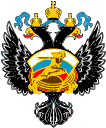 